For completion by the course instructor and transmission to Head of Department or his/her nominee (Dept. Quality Coordinator) together with copies of the Course Syllabus outlineDistribution of Grade/Marks and other Outcomes: (adopt the grading system as required)Overview/Evaluation (Course Co-coordinator’s Comments)Feedback: first summarize then comment on feedback received from:(These boxes will expand as you type in your answer.)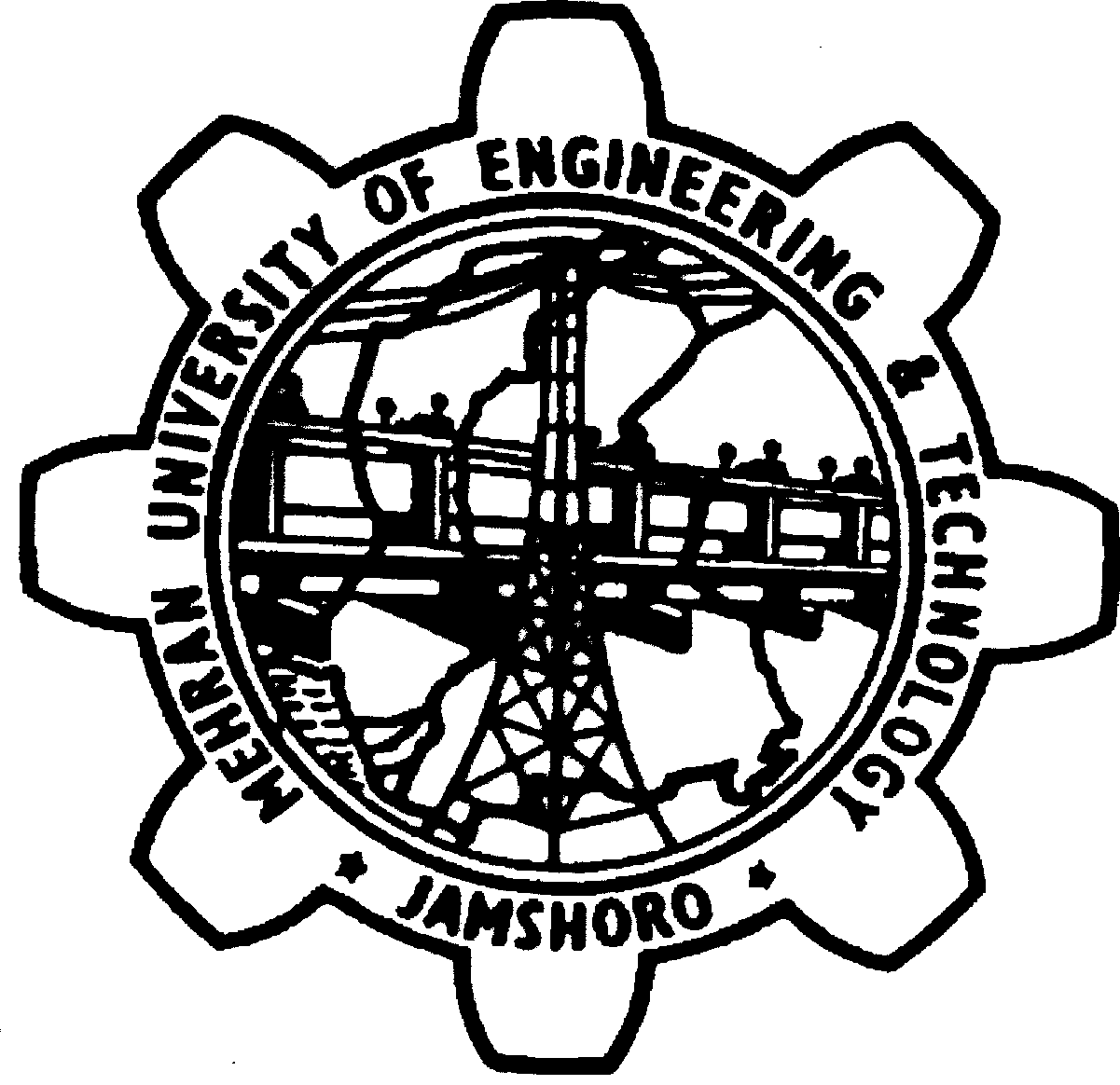 MEHRAN UNIVERSITY OF ENGINEERING & TECHNOLOGY, JAMSHOROFaculty Course Review Report(To be filled by each teacher at the time of Course Completion)Department:Faculty:Course Code:Title:Session:Semester:Autumn
SpringSummerCredit Value:Level:Prerequisites:Name of Course Instructor:No. of Students Contact HoursLecturesOther (Please State)Other (Please State)Name of Course Instructor:No. of Students Contact HoursSeminarsAssessment Methods:
give precise details (no & length of assignments, exams, weightings etc)Assessment Methods:
give precise details (no & length of assignments, exams, weightings etc)UndergraduateOriginally Registered%GradeA%Grade B%Grade CDEFNo GradeWithdrawalTotalNo. of StudentsPost-GraduateOriginally Registered%GradeA%Grade B%Grade CDENo GradeNo GradeWithdrawalTotalNo. of Students1) Student (Course Evaluation) Questionnaires2) External Examiners or Moderators (if any)3) Student /staff Consultative Committee (SSCC) or equivalent, (if any)4) Curriculum: comment on the continuing appropriateness of the Course curriculum in relation to the intended learning outcomes (course objectives) and its compliance with the HEC Approved / Revised National Curriculum Guidelines5) Assessment: comment on the continuing effectiveness of method(s) of assessment in relation to the intended learning outcomes (Course objectives)6) Enhancement: comment on the implementation of changes proposed in earlier Faculty Course Review Reports7) Outline any changes in the future delivery or structure of the Course that this semester/term’s experience may prompt
Name:		________________________________  Date: ________________
			   (Course Instructor)Name:		________________________________  Date: ________________
			   (Head of Department)